      LOYOLA COLLEGE (AUTONOMOUS), CHENNAI – 600 034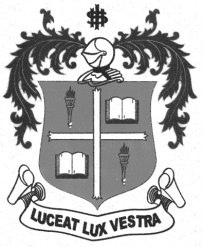     M.A. DEGREE EXAMINATION - APPLIED HISTORYSECOND SEMESTER – APRIL 2012HT 2810 - EUROPE IN TRANSITION AFTER THE WORLD WAR - II               Date : 21-04-2012 	Dept. No. 	  Max. : 100 Marks    Time : 9:00 - 12:00                                              	PARI-AAnswer any four of the following in a page each:					       (4x5=20)Truman DoctrineNorth Atlantic Treaty OrganizationBerlin BlockadeLabour Party in BritainSocialismCommonwealth NationsPART-BAnswer any two of the following in two pages each:				    (2x10=20)Write a short note on European Recovery Program.Explain the role of France in the Second World War.Give a brief account on Communism and its impact on European countries.Examine the role of Glasnost and Perestroika for the disintegration of erstwhile USSR.PART-CAnswer any three of the following in four pages each:				   (3x20=60)Describe the impact of the Second World War on Europe.Narrate the various causes for the Cold War.Estimate the role of Conservative Party in making the British Government.Critically examine the emergence of USSR as Super Power with its ideology of Communism.Discuss the achievements and challenges of European Union.********